DOMANDA DI ISCRIZIONEalla prova d’ingresso per il“Corso in Energia da fonti rinnovabili: settore fotovoltaico. Installatori e verificatori di impianti fotovoltaici”Inviare per posta elettronica o via fax a :Mesos – Innovation and Training AdviceE-mail: mesos@enea.it    -  Fax: 06 30486864Il/La sottoscritt.…. Nome ………………………………………………..… Cognome………………………………………………………….Luogo e Data di Nascita……………………………………………………………………………………………………………………………………Indirizzo…………………………………………………………….……………………………………………………………………………………….……CAP…………………………..Città…………………………………………………………………………….Provincia……………………………….Tel………………………………………………………………………………………Fax………………………………………………………………………E-mail……………………………………………………………………………………..……………………………………………………………….…….Titolo di studio …………………………………………………………………………………………………….…………………………………………Professione………………………………………………………………………………………………………………………………………………………Chiede di essere iscritto/aAl test d’ingresso per partecipare alla II Edizione del Corso che si terrà a Roma, nel periodo 15 - 18 Dicembre 2009.Modalità di pagamento:  Bonifico bancario intestato a: Mesos – via del Pigneto 303/H, 00176 Roma – 			   IBAN: IT 82 I 01030 03283 000001928394.Allega alla presente domanda:	Copia della ricevuta del versamento di € 120,00 (IVA compresa) non rimborsabili. Causale del versamento: Test d’ingresso - corso per Installatori.Nota bene: la quota di iscrizione al test d’ingresso è rimborsabile unicamente in caso di annullamento del corso da parte dell’Organizzazione. I candidati che avranno superato il test potranno formalizzare l'iscrizione mediante il versamento della quota rimanente (€ 1.080,00 IVA compresa) entro e non oltre il 9 Dicembre 2009.Data………………………………………….	                                Firma ……………………………………………………………………I dati personali saranno utilizzati da Mesos  nel pieno rispetto dei principi dettati dal D. Lgs 196/03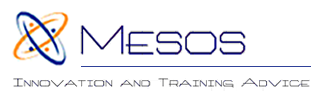 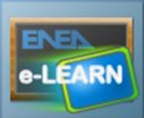 DATI PER LA FATTURAZIONEEnte/Società o persona fisica.…………………………………………….……………………………………………………….…………..Indirizzo…………….…………………………………………………………………………………………………………………………………………Codice Fiscale …………………………………………………………………………………………………………………………………………..Partita IVA ……………………………….…………………………… …………………………………………………………………………………Ente/Società o persona fisica.…………………………………………….……………………………………………………….…………..Indirizzo…………….…………………………………………………………………………………………………………………………………………Codice Fiscale …………………………………………………………………………………………………………………………………………..Partita IVA ……………………………….…………………………… …………………………………………………………………………………Ente/Società o persona fisica.…………………………………………….……………………………………………………….…………..Indirizzo…………….…………………………………………………………………………………………………………………………………………Codice Fiscale …………………………………………………………………………………………………………………………………………..Partita IVA ……………………………….…………………………… …………………………………………………………………………………